__________________________________________________________________ ПОСТАНОВЛЕНИЕ   «17» июля 2019 г.                                                                                                            № 78п. Саган-НурО внесении изменений и дополнений в постановление Администрации муниципального образования сельского поселения «Саганнурское» от 19.07.2017г. № 184 «Об утверждении Порядка предоставления субъектам малого и среднего предпринимательства субсидий из бюджета муниципального образования сельского поселения «Саганнурское» на возмещение части затрат, связанных с уплатой первого взноса (аванса) по договорам лизинга в заявительном порядке обращения за оказанием муниципальной поддержки»В целях приведения в соответствие с Бюджетным кодексом Российской Федерации и руководствуясь Уставом муниципального образования сельского поселения «Саганнурское»,ПОСТАНОВЛЯЮ:Внести в пункт  4.1. Порядка предоставления субъектам малого и среднего предпринимательства субсидий из бюджета муниципального образования сельского поселения «Саганнурское» на возмещение части затрат, связанных с уплатой первого взноса (аванса) по договорам лизинга в заявительном порядке обращения за оказанием муниципальной поддержки (далее - Порядок), утвержденный постановлением Администрации муниципального образования сельского поселения «Саганнурское» от 19.07.2017г. № 184, следующие изменения:После первого абзаца дополнить абзацем следующего содержания:«Договоры о предоставлении субсидий, указанные в абзаце первом настоящего пункта, и дополнительные соглашения к указанным договорам (соглашениям), предусматривающие внесение в них изменений или их расторжение, заключаются в соответствии с типовыми формами, утверждаемыми, постановлением Администрации муниципального образования сельского поселения «Саганнурское».; В абзаце 6 после слов «(соглашениям) о предоставлении субсидий» дополнить словами «на финансовое обеспечение затрат в связи с производством (реализацией) товаров, выполнением работ, оказанием услуг»;Настоящее постановление обнародовать на информационных стендах поселения и разместить на официальном сайте Администрации муниципального образования сельского поселения «Саганнурское». Настоящее постановление вступает в силу с момента его обнародования.Контроль за исполнением настоящего постановления возложить на специалиста по экономике и финансам Администрации муниципального образования сельского поселения «Саганнурское»  (Е.А. Михайлову).Глава муниципального образования сельского поселения «Саганнурское»                                                   М.И. ИсмагиловАДМИНИСТРАЦИЯМУНИЦИПАЛЬНОГО ОБРАЗОВАНИЯ  «САГАННУРСКОЕ»МУХОРШИБИРСКОГОРАЙОНАРЕСПУБЛИКИ БУРЯТИЯ(СЕЛЬСКОЕ ПОСЕЛЕНИЕ)  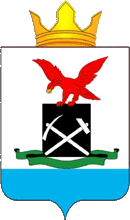 БУРЯАД РЕСПУБЛИКЫН МУХАРШЭБЭРЭЙ АЙМАГАЙХΓДƟƟ HУУРИИН«САГААННУУРАЙ» RЭHЭНМУНИЦИПАЛЬНА БАЙГУУЛАМЖЫН ЗАХИРГААН  